                                                         УТВЕРЖДЕНО:                                       Решением Сената КГУ                                                                       Протокол №11 от 29.06. 2022г. 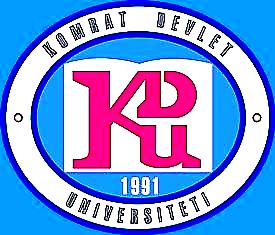 Республика Молдова	Комратский государственный университетДепартамент менеджмента качества и учебного процесса Руководящие документы                 СИСТЕМА МЕНЕДЖМЕНТА КАЧЕСТВА (СМК)                   МЕТОДОЛОГИЯ ПО ОРГАНИЗАЦИИ ПРИЕМА НА I ЦИКЛ ВЫСШЕГО ОБРАЗОВАНИЯ – ЛИЦЕНЦИАТ В КОМРАТСКОМ ГОСУДАРСТВЕННОМ УНИВЕРСИТЕТЕКомрат - 2022ОБЩЕЕ ПОЛОЖЕНИЕ1. «Методология по организации приема на по организации приема на I цикл высшего образования – лиценциат в Комратском государственном университете», разработан в соответствии с: Кодексом Республики Молдова (далее РМ) Об образовании №152/2014; Закона РМ «о социальной интеграции лиц с ограниченными возможностями», №60/2012; Закона РМ «о специальной защите детей из группы риска и детей, разлученных с родителями», на основании №140/2013; Гид пользователя Европейской системы переводных кредитов /ECTS 2015; Положения об обучении иностранных граждан и лиц без гражданства в ВУЗах РМ, утвержденного Постановлением Правительства РМ №504/2017; Номенклатурой направлений профессиональной подготовки и специальностей высшего образования, утвержденного Постановление Правительства №482/2017; утвержденными Рамочными рекомендациями Министерством Образования и Исследований РМ - «Регламент об организации высшего обучения лиценциат (Цикла I) и интегрированного обучения» (приказ №1625/2019); «Типового плана высшего образования лиценциат (I цикл), магистратура (П цикл) и интегрированного обучения» (приказ №120/2020); Приказа Министерства образования и исследований «Об утверждении Рамочного регламента об организации приема в лиценциат и интегрированного высшего образования на 2022/2023 учебный год», №459/2022; Регламента «об организации и проведении заочного образования в учреждениях высшего университетского образования», принятая коллегией Министерства образования РМ №3.4/3, утвержденного приказом Министерства образования РМ №470/2001; Устава №5976/2013 и Хартии №YS-23/2015 Комратского государственного университета (далее КГУ).Данная Методология устанавливает основные требования организации приема на I цикл высшего образования – лиценциат при КГУ (далее I цикл – лиценциатура(ы), и информацию относящееся процедуре приема:a) календарь приёма (основные и дополнительные сроки, срок подачи заявления, тесты - если применимо, даты подачи оригиналов документов, даты размещения промежуточных и окончательных результатов);b) формулу расчета среднего конкурсного балла приёма;c) распределение бюджетных и контрактных мест по направлениям профессионального образования, программам обучения, формам обучения, квотам и языку обучения;d) условия и документы, необходимые для подачи заявления;e) порядок проведения конкурсных испытаний (если применимо);f) плата за организацию и проведение процедуры приёма;g) плата за обучение;h) дополнительные условияОбразовательные предложения по приему на обучение на I цикл – лиценциатуры при КГУ, по которым проводится прием, количество мест, предлагаемых по каждой категории, языки преподавания, публично объявляются приемной комиссией КГУ не позднее 30 дней до начала процесса приема.За услуги по оформлению документов при приеме и за запись на конкурс, кандидатами вносится такса (оплата) в размере, установленная решением Сената КГУ. Соответствующие денежные средства подаются в бухгалтерию КГУ. Расходная смета утверждается председателем приемной комиссии КГУ.На основании решения Сената КГУ, для детей-сирот, оставшихся без родительской опеки, со статусом ребенок-сирота, предусмотрено освобождение от оплаты таксы за запись на конкурс.В случае невыполнения государственного заказа, высшее учебное заведение может продлить срок приёма до 01 октября 2022 года для граждан Республики Молдова, которые были зачислены на обучение за рубежом, но бросили учебу и вернулись в страну.Любые возможные возражения относительно результатов вступительного конкурса должны быть представлены кандидатами в Апелляционную комиссию  в течение 24 часов с момента размещения промежуточных или окончательных результатов на веб-сайте учебного заведения, как путем физического присутствия в КГУ, так и путем электронной подачи. Решения Апелляционной комиссии являются окончательными и сообщаются кандидату в течение 48 часов после регистрации апелляции.II. ОРГАНИЗАЦИЯ ПРИЕМА НА I ЦИКЛ ВЫСШЕГО ОБРАЗОВАНИЯ - ЛИЦЕНЦИАТУРА ПРИ КГУРаспределение мест на программы на I цикла – лиценциатуры при КГУ осуществляется в пределах максимальных возможностей зачисления по аккредитованным или временно авторизированным учебным программам I цикла – лиценциатуры при КГУ, в зависимости от количества мест, ежегодно утверждаемого Министерством образования и исследований РМ в общем плане по зачислению.Предложения, по организации программ I цикла – лиценциатуры при КГУ, и количество мест по каждой программе и направлению профессиональной подготовки устанавливаются путем консультации с их координирующими подразделениями (факультеты/кафедры/департаменты) и, в случае необходимости, с учетом запросов заинтересованных партнеров (публичных учреждений, организаций, предприятий, работодателей).Количество мест для приема на новую программу I цикла – лиценциатуры при КГУ, открытую после утверждения Сенатом КГУ по направлению подготовки, по которому имеется аккредитация, определяется путем перераспределения мест приема, запланированных для аккредитованной программы I цикла – лиценциатуры при КГУ, на вновь созданную программу таким образом, чтобы места не превысили лимит приема, установленный нормативной базой.Кандидаты имеют право подать заявление на участие в конкурсе на поступление на I цикл – лиценциатуры при КГУ одновременно по нескольким программам обучения по различным направлениям профессиональной подготовки, но будут зачислены на основе оригинала документа об обучении только на одну программу I цикла – лиценциатуры при КГУ, и будут иметь статус студента в течение всего периода нахождения в рамках соответствующей программы, с момента зачисления и до завершения обучения или до отчисления.Граждане РМ могут воспользоваться правом доступа к обучению по программе I цикла – лиценциатуры при КГУ, финансируемому из государственного бюджета, только один раз. Для этого кандидаты, поступающие на программы I цикла – лиценциатуры при КГУ, должны представить в досье для приема на участие во вступительном конкурсе декларацию о личной ответственности.Кандидаты могут выбрать после зачисления другой язык обучения. Соответствующий факт устанавливается записью в заявлении, поданный кандидатом на участие в конкурсе по приему.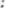 Обучение на I цикле – лиценциатура при КГУ на языке, отличающейся от языка обучения, планируется только при формировании академической группы не менее 15 студентов. Такие группы организовываются в зависимости от количества просьб/заявок в соответствии с действующими нормативными актами.15. Прием на программы I цикла – лиценциатуры при КГУ осуществляется на конкурсной основе и имеет прямую цель осуществлять набор кандидатов по критериям знаний и способностей по направлениям профессиональной подготовки и специальностей, по которой они выбирают, а также формы обучения и финансового источника (бюджет, контракт) в лимите плана по зачислению, утвержденному Министерством образования и исследований РМ.16. В вступительном конкурсе на программы I цикла – лиценциатуры при КГУ могут участвовать:а) граждане Республики Молдова - обладатели диплома бакалавра, диплома о профессиональном образовании или эквивалентного документа об образовании, признанного структурой, уполномоченной на признание и эквивалентность документов об образовании и квалификации.б) граждане Республики Молдова - выпускники учебных заведений административно-территориальных единиц левобережья Днестра и муниципия Бендеры, имеющие аттестат о среднем общем образовании, могут принять участие в вступительном конкурсе по приёму на места со специальным направлением для данной категории кандидатов, в том числе на основе договора о плате за обучение. Кандидаты, успешно прошедшие вступительный конкурс и зачисленные в КГУ, проходят компенсационный год обучения в высшем учебном заведении с обязательной сдачей экзаменов на степень бакалавра в конце этого года.в) представители молдавской диаспоры, выпускники общеобразовательных учреждений за рубежом, могут участвовать в вступительном конкурсе на условиях, предусмотренных для граждан Республики Молдова, в пределах планов приема с бюджетным финансированием, или мест с оплатой стоимости обучения.г) представители молдавской диаспоры и граждане Республики Молдова из административно-территориальных единиц левобережья Днестра и муниципия Бендеры, выпускники учреждений профессионально-технического образования (уровни ISCED 4 и 5), участвуют в вступительном конкурсе в высшие учебные заведения на места, предусмотренные для обладателей дипломов о профессиональном образовании. Страна происхождения (Республика Молдова) этих лиц устанавливается на основании удостоверения личности, свидетельства о рождении кандидата на учебу или одного из родителей.д) граждане Республики Молдова, имеющие документы об образовании, полученные в национальной системе образования до утверждения Национальной рамки квалификаций Постановлением Правительства №1016/2017, в соответствии с положениями Приложения №3 к указанному Постановлению Правительства с изменениями (Приложение №3 к Постановлению Правительства №1167/2018), в пределах планов приема, на места с бюджетным финансированием или платой за обучение.е) граждане Республики Молдова обладатели документов о лицейском/среднем/общем среднем/средне-специальном/профессиональном образовании, полученных в учебных заведениях государств, подписавших Лиссабонскую конвенцию, будет проводиться после признания и эквивалентности документов об образовании профильной комиссией КГУ в соответствии с положениями приказа Министерства образования и исследований РМ №193/2020 об организации процесса признания и эквивалентности документов об образовании, полученных за рубежом, для поступления на обучение в высшие учебные заведения.ж) обладатели документов о лицейском/среднем/общем среднем/средне-специальном/ профессиональном образовании, полученных в учебных заведениях стран, не подписавших Лиссабонскую конвенцию, допуск к конкурсу будет проводиться после признания и эквивалентности документов об образовании структурой, уполномоченной на признание и эквивалентность документов об образовании и квалификаций в рамках Министерства образования и исследований.з) иностранные граждане и лица без гражданства, обладающие правом постоянного проживания в Республике Молдова, на условиях, предусмотренных для граждан Республики Молдова, в пределах планов приема, на места с бюджетным финансированием или платой за обучение (в соответствии с положениями п.5 Положения об обучении иностранцев в учебных заведениях Республики Молдова, утвержденного Постановлением Правительства №504/2017).17.	Иностранные граждане могут быть зачислены на обучение в КГУ с бюджетным финансированием на основании протоколов о сотрудничестве в области образования, заключенные между Республикой Молдова и странами, из которых они прибыли, в соответствии с Положением об обучении иностранцев в учебных заведениях Республики Молдова, утвержденным Постановлением Правительства №504/2017, и положениями международных договоров.18. Иностранные граждане, заключившие индивидуальные договора с КГУ, участвуют в конкурсе по приему на места только с оплатой расценки за обучение, в размере суммы, установленной Сенатом КГУ в соответствии с действующим законодательством.19. Иностранные граждане, не носители языка и которые выбирают программы обучения с преподаванием на румынском языке, обязаны подтвердить знание румынского языка с помощью документов об обучении, сертификатов и т.д.20. Прием на программы I цикла – лиценциатуры при КГУ на места с оплатой обучения осуществляется по тем же критериям, что и прием на места, финансируемые из государственного бюджета. Прием на места с оплатой обучения, по письменному заявлению кандидатов, осуществляется из числа кандидатов, находящихся ниже последнего зачисленного на места, финансируемые из государственного бюджета.21. Заочные программы I цикла – лиценциатуры при КГУ организовываются, по программам прошедших аккредитацию хотя бы по одной из магистерских программ очной формы обучения в соответствующей области профессиональной подготовки, и эти программы одновременно действуют на очной основе.22. Количество учебных кредитов и содержание программы I цикла – лиценциатуры при КГУ одинаковы для всех форм обучения, а продолжительность программ заочной и дистанционной форм обучения на один учебный семестр больше, чем продолжительность очной формы обучения, при этом общее количество кредитов распределяется пропорционально по годам/семестрам обучения.23. С целью организации, проведения и мониторинга конкурса по приему на I цикл – лиценциатуры при КГУ, по приказу ректора создается Приемная комиссия: состав, полномочия и деятельность которого закреплено в Положении о приемной комиссии КГУ, утвержденный Сенатом КГУ.24. Для рассмотрения жалоб от кандидатов, поступающих и поступивших в КГУ, приказом ректора создается Комиссия по рассмотрению жалоб, которая работает с начала сессии по приему и до числа окончательного объявления о зачислении кандидатов. Председатель и члены Комиссии по рассмотрению жалоб КГУ не могут быть членами Приемной комиссии КГУ.25. Комиссия по рассмотрению жалоб КГУ рассматривает письменную жалобу кандидата и представляет свои заключения председателю Приемной комиссии. Решения Комиссии по рассмотрению жалоб по рассмотрению жалоб являются окончательными и сообщаются кандидату в течение 48 часов с момента вынесения решения по жалобе.26. Мониторинг приема на программы I цикла – лиценциатуры при КГУ осуществляется Министерством образования и исследований РМ.2. ЗАПИСЬ НА КОНКУРС ПО ПРИЕМУ НА I ЦИКЛ ВЫСШЕГО ОБРАЗОВАНИЯ - ЛИЦЕНЦИАТУРА ПРИ КГУ27.Запись на конкурс осуществляется как традиционным способом (лично, на основании удостоверения личности (паспорта) в оригинале), так и дистанционно (онлайн регистрации - подача документов в электронном формате).28. Регистрация в конкурсе по приему может осуществить от имени кандидата, и другое лицо, на основании доверенности.29. Запись на конкурс кандидатов, граждан РМ, обладателей учебных документов, выданные учебными заведениями восточных населенных пунктов Республики Молдова и мун. Бендеры, осуществляется в соответствии с Положением о правовых действиях документов об образовании, выданных учебными заведениями Восточных районах РМ и г. Бендеры, утвержденной приказом Министерство образования и молодежи РМ №20/2004, (опубликован в Монитор Офичиал РМ №219-220, от 30.01.2004г.).30.  После истечения срока записи на конкурс в магистратуру при КГУ, кандидаты не имеют право на изменение данных в заявлении или в документах, прилагающихся к заявлению.3. МЕТОДОЛОГИЯ ПРОВЕДЕНИЯ КОНКУРСА ПО ПРИЕМУ КАНДИДАТОВНА I ЦИКЛ ВЫСШЕГО ОБРАЗОВАНИЯ - ЛИЦЕНЦИАТУРА ПРИ КГУ31.  Конкурс для приема на программы I цикла – лиценциатуры при КГУ производится согласно утверждённой Сенатом КГУ формуле: а) Для обладателя диплома бакалавра:   СК = (СО + СБ) : 2 где: СО - средний балл за годы лицейского обучения; СБ - средний балл выпускных экзаменов бакалавра. б) Для обладателя диплома колледжа/вуза:СК = (СО + СГЭ) : 2 где:СО - средний балл за годы обучения; СГЭ - средний балл за государственные экзамены. в) Для обладателя Аттестата об окончании средней школы, Аттестата о среднем образовании, Аттестата об общем среднем образовании, Диплома об общем среднем образовании, Диплома о среднем специальном образовании, Диплома о среднем профессионально-техническом образовании (приложение с предметами по программе общего среднего образования), Диплома о профессиональном образовании (после среднем профессионально-техническом образовании; по специальности в изучаемой области):СК = (СО + СПБ) : 2 где:СО - средний балл аттестата – сумма всех отметок; СПБ - средний балл по 3 профильным предметам по специальности. 32.  Средний конкурсный балл для поступления на программы I цикла – лиценциатуры при КГУ вычисляется с двумя десятичными без округления и не должна быть ниже 5,00 (пять, 00).33. Средний конкурсный балл, полученный кандидатом, действителен для установления порядка зачисления только в избранном им направлении профессиональной подготовки и специальности, и только в КГУ в соответствии с выбором, упомянутым в заявлении на участие в конкурсе по приему на программы I цикла – лиценциатуры при КГУ.4. ЗАЧИСЛЕНИЕ КАНДИДАТОВ НА I ЦИКЛ ВЫСШЕГО ОБРАЗОВАНИЯ - ЛИЦЕНЦИАТУРА ПРИ КГУ34.	Зачисление кандидатов происходить в течение срока, установленного Министерством образования и исследований РМ и Приемной комиссией КГУ, и только после разрешения апелляций.35. Зачисление на программы I цикла – лиценциатуры при КГУ производится в порядке убывания средних оценок, полученных кандидатами, и в пределах количества мест, на которые организован конкурс. 36.  Если два или более кандидатов получают одинаковый средний конкурсный балл, применяется дополнительные критерии отбора, делая приоритет:a) 	кандидаты с призовыми местами I-III степени, полученными на олимпиадах, организованных высшими учебными заведениями, по школьным предметам, включенным в учебный план;b) 	кандидаты, участвующие в национальных или международных олимпиадах, конкурсах, выставках, соревнованиях, конференциях и т.д;c) 	обладатели диплома бакалавра в год поступления;d)	кандидаты, окончившие вуз по профилю, соответствующему специальности (реальные/гуманитарные/художественные/спортивные);e) 	кандидаты из сельской местности;f)	 лица, осуществляющие волонтёрскую деятельность в соответствии с Законом РМ №121/2010г.37.	Зачисление на очную и заочную формы обучения производится строго в порядке убывания среднего балла кандидатов, в пределах количества мест, запланированных для каждой учебной программы, категории кандидатов, формы обучения и источника финансирования.38.	Зачисление на платные места производится из числа кандидатов, занявших места ниже последнего зачисленного на места, финансируемые из государственного бюджета, в порядке убывания среднего балла приема, согласно письменным заявлениям кандидатов. В случаях, когда кандидаты подают заявления только на платные места, зачисление производится в порядке убывания среднего балла приема.39.	Зачисление кандидатов, по итогам конкурса, производится приказом ректора. После утверждения зачисления студенты регистрируются в реестре университета с номером, действительным в течение всего периода обучения на программе, на которую они были зачислены.40. Студенты, зачисленные на программы I цикла – лиценциатуры при КГУ на очную и заочную формы обучения, на места с финансированием из бюджета и на места с оплатой обучения, заключают с КГУ договор об обучении, который регулирует отношения студента с КГУ в академическом, финансовом, социальном и других специфических аспектах.41. Запрещается переход кандидатов, объявленных принятыми, с одной специальности на другую.42. Зачисленные на учебу кандидаты, не явившиеся в высшее учебное заведение не более десяти дней с начала учебного года и не представившие в этот срок документы, оправдывающие их отсутствие, подлежат отчислению. На освободившиеся места зачисляются следующие по списку кандидаты.43. Информация о результатах приемного конкурса на программы I цикла – лиценциатуры при КГУ, списки зачисленных с указанием среднего конкурсного балла и, по необходимости, незаполненные места афишируются на информационных панно и на веб-странице КГУ.44. В случае если в результате приемного конкурса не были заняты все места из утвержденного плана по зачислению, приемная комиссия КГУ в сотрудничестве с Министерством образования и исследований РМ, объявляет о повторном конкурсе на незаполненные места.5. ИНЫЕ СВЕДЕНИЯ45.	Квота в размере 15% от общего количества мест (по каждой программе лиценциата/интегрированного высшиго образования), предусмотренных планом приёма на бюджетной основе, устанавливается для следующих категорий кандидатов:a)	лица, не имевшие родительского попечения;b)	лица с тяжелой или выраженной степенью инвалидности, что позволяет им продолжать обучение и заниматься профессиональной деятельностью по выбранной специальности;c)	лица, у которых оба родителя имеют ту или иную степень инвалидности;d)	лица в семьях с тремя и более детьми на иждивении;e)	лица, имеющие на иждивении трех и более детей или ребенка/детей с тяжелой или тяжелой инвалидностью;f)	лица, родители которых участвовали в военных действиях по защите целостности и независимости Республики Молдова; в военных действиях в Афганистане; в ликвидации последствий аварии на Чернобыльской АЭС; участника постконфликтных военных операций гуманитарного характера в Ираке;g)	выпускники административно-территориальных единиц левобережья Днестра и муниципия Бендеры, обучавшиеся по утвержденным учебным планам Министерства образования и исследований Республики Молдова;h)	лица из семей ромов;i)	молодые люди, прошедшие военную службу в вооруженных силах Республики Молдова.46.	При регистрации на квоту в 15% от общего числа мест с бюджетным финансированием приоритет будет отдаваться кандидатам, оставшимся без попечения родителей, а также кандидатам с тяжелой или выраженной степенью инвалидности. Регистрация на остальные места, не охваченные этой квотой, будет осуществляться в порядке убывания средних баллов других кандидатов, зарегистрированных на эту квоту, без различия по категориям.47.	Квота в 15% от общего количества мест, финансируемых из бюджета, применяется по просьбе кандидатов. Кандидаты категорий, перечисленных в пункте 34, могут одновременно участвовать в общем конкурсе на зачисление, включая платные места.48.	Внеконкурсное зачисление на программу обучения, на которую претендует кандидат, в пределах мест, предусмотренных планом приема на бюджетной основе, устанавливается для следующих категорий:a)	кандидаты, участвующие в вступительном конкурсе на программы лиценциата Педагогические науки, на основании рекомендаций для обучения, выданных местными органами управления образованием (исходя из необходимого количества кадров), и имеющие средний балл при поступлении не менее 8,0;b)	 кандидаты, из семьи учителей (один или оба родителя) и участвующие в вступительном конкурсе для поступления в высшие учебные заведения на программы лиценциата по направлениям профессиональной подготовки Педагогические науки и имеющие средний балл не менее 8,0;c)	кандидаты, получившие выступления на международных или национальных соревнованиях в соответствии с требуемым профилем, признанных Министерством образования и исследований или международным учреждением, уполномоченным в данной области;d)	обладатели призов I-III степени (золотых, серебряных, бронзовых дипломов и медалей), полученных на международных олимпиадах по школьным предметам, включенным в Рамочный план общего образования, за последние три года;e)	обладатели призов I-III степени, полученных на республиканских олимпиадах по школьным предметам, включенным в Рамочный план общего образования, а также победители республиканского конкурса «Лучший инновационный ученик» (при условии выбора специальности, соответствующей предмету, по которому они были награждены);f) 	обладатели приза - I степени в олимпиадах, организованных высшими учебными заведениями по школьным предметам, включенным в Рамочный план общего образования (при условии, что они выбирают специальность, соответствующую предмету, по которому они получили приз, в рамках соответствующего высшего учебного заведения).49.	Списки олимпийцев, кандидатов на получение высшего образования, будут предоставляться по запросу приемных комиссий Министерством образования и исследований РМ и публиковаться на сайте Министерства.50.	Сенат КГУ помимо субъектов, упомянутых в настоящей Методологии, может дополнительно предусмотреть и другие субъекты, которые не противоречат положениям действующего законодательства.6. ПРИЕМНЫЕ КОМИССИИ, ВСТУПИТЕЛЬНЫЕ ИСПЫТАНИЯ И РАССМОТРЕНИЕ АПЕЛЛЯЦИЙ51.	Для организации и проведения вступительного конкурса в КГУ приказом ректора создается Приемная комиссия в составе:a) председатель - ректор учебного заведения;b) ответственный секретарь;c) члены - педагогические и научно-педагогические работники КГУ.Срок полномочий Приемной комиссии один календарный год.52.	Для организации и проведения вступительных испытаний приказом ректора создаются экзаменационные комиссии. Члены приемной комиссии не могут быть включены в состав экзаменационных комиссий.53.	Для рассмотрения поданных кандидатами апелляций в КГУ приказом ректора создается Апелляционная комиссия, которые работают с начала приемной сессии до даты объявления кандидатов зачисленными. Члены Апелляционной комиссии не могут быть членами Приемной комиссии или экзаменационных комиссий по каждому экзамену.54.	Комитет рассматривает апелляцию кандидата и представляет свои выводы председателю приемной комиссии. Решения Апелляционной комиссии являются окончательными и сообщаются кандидату в течение 48 часов после регистрации апелляции.7. ЗАКЛЮЧИТЕЛЬНЫЕ ПОЛОЖЕНИЯ55.  Результаты приемного конкурса утверждаются приемной комиссией КГУ.56. По завершении приемного конкурса составляется протокол, подписанный Председателем и членами приемной комиссии (и представителем Министерства образования и исследований РМ в случае, если он присутствует на заседании приемной комиссии).57. КГУ осуществляет прием в соответствии с положениями настоящего Регламента и нормативными актами Министерства образования и исследований РМ.58. Прием в магистратуру при КГУ, на получение степени магистра производится согласно Регламента «об организации обучения на первом цикле высшего образования - лиценциат в Комратском государственном университете» (издание №2).59. Для приравнивания оценок из документа об образовании имеющая иную установленную в Республике Молдова систему, применяется следующая методология:а) по 5-ти балльной системе приравниваются к 10-ти балльной системе по схеме: оценки «3», «4», «5» приравниваются соответственно «5,5», «7,5» и «9,5»;б) по 12-ти балльной системе приравниваются к 10-ти балльной системе по схеме:оценки «4», «5», «6», «7», «8», «9», «10», «11», «12» приравниваются соответственно к «5», «5,62», «6,24», «6,86», «7,48», «8,1 «8,72», «9,34» и «10».60. Отчет о приеме и зачислении кандидатов по формам обучения и средствам финансирования, разработанный согласно образцу, установленному Министерством образования и исследований РМ, заверенному подписью Председателя приемной комиссии, предоставляется в Министерство образования и исследований РМ на бумажном носителе и в электронном формате в установленный Министерством образования и исследований РМ срок.61. Жалобы по организации и проведению приема, а также по зачислению кандидатов, принимаются приемной комиссией КГУ, комиссией Министерства образования и исследований РМ в течение 5 (пяти) дней со дня афиширования результатов. 62. Совершение мошенничества в целях незаконного зачисления кандидатов или установление других доказанных нарушений будут наказаны согласно действующему законодательству.63. Методология по организации приема на программы I цикла – лиценциатуры при КГУ афишируется на веб-странице КГУ.64. Данная Методология может быть изменен решениями Сената КГУ.